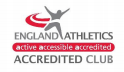 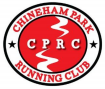 INTRODUCTION TO  CHINEHAM PARK RUNNING CLUB A BRIEF HISTORY Chineham Park Running Club (CPRC) was established in the summer of 2009 by  a small group of locally-based runners. Through the enthusiasm and commitment  of its founding members, the club rapidly increased in membership and developed  a structured member training programme and race calendar.  The Club’s main vision is to encourage and promote the development of individual  running fitness to members of mixed abilities (that are of 18 years and above) in a  safe, supportive and friendly training environment. The club’s motto is “You never  have to run alone again”; as the club is committed to encouraging new members  to take up and run with existing members of a similar ability, make new friends and  encourage each other to meet their running fitness goals. In 2012, CPRC became  an affiliated club with England Athletics (Membership no. 7692269). WHO ARE WE? We have a membership of over 70 adults of mixed ages and abilities from across  Basingstoke and North Hampshire, representing all sections of society. The club  has always had a strong female membership. Each individual has their own reason  for being a member of ‘CPRC’. Some are highly motivated and competitive, but the  majority wish to develop their own level of running fitness in an enjoyable,  supportive and friendly environment.  WHEN AND WHERE DO WE MEET? The club offers members 3-4 sessions per week including a mix of coached  evening sessions and a weekend group run when availability permits. The main  ‘clubnight’ is held every Wednesday at 7pm meeting often at the Basingstoke  Fitness First Gym, Stag Oak Lane, Chineham Business Park, Basingstoke. During  the year, the club also trains at other locations in the Basingstoke area (including  regular use of the running track at Down Grange Sports Complex). Club evenings and events include regular paced-group road and trail runs, time  trials, sprints, intervals, hills, performance (track) and fartlek (speed-play) sessions.  All the training that runners should be doing to increase speed, strength and  endurance, but don’t like to do alone! At weekends, we arrange long group runs  and during the week have an easy-paced group run, which is ideal for increasing  running mileage in a supportive and structured way.HOW MUCH DOES IT COST TO BE A MEMBER? We don’t expect prospective members to pay straight away. This is so that you can  try out a few group ‘taster’ sessions and make up your mind whether to join the  club (we do hope you will!). Members are required to pay £15 (2021) individual annual membership, which is due in  April of each year. The club is a non-profit distributing organisation; with all surplus  income being reinvested into the club and used to pay operational costs and to  maintain and improve the club’s coaching facilities. WHAT ELSE DO WE DO? Members of the club regularly take part in local running events and some overseas  events; including 5km (Basingstoke parkrun), 10km, 10mile, half marathon, full and  ultra marathon distances. Group members are currently training towards building  their running fitness to take part in the Fleet, Reading and Basingstoke Half  Marathons; and Virgin London, Brighton and Snowdonia Marathons, for the fun of  the challenge.  CPRC has a fully elected committee that regularly meet to discuss the operation  and development of the club. General meetings for members are held three times  a year, with additional organised social events and guest speaker presentations. In March of 2016, the club was represented at the prestigious Basingstoke Sports  Awards and was a finalist in the 'Club of the Year' category. CPRC are active  members of Basingstoke Sports Council, whom work with other amateur sport  clubs to improve the access and network of sporting facilities to schools, colleges  and residents in Basingstoke. I WOULD LIKE TO JOIN! We ask all prospective new members to first contact us (using the details below)  and arrange to attend a coached session. This is so that we can expect your arrival  and make you feel welcome; undertake a short health check, complete the club’s  membership form; and introduce you to the other members of the club.  CLUB CONTACT DETAILS: Email membership@chinehamparkrunningclub.com Web: www.chinehamparkrunningclub.com ENQUIRIES TO: Lisa HurryMembership Officer 0776 970 6163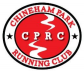 CHINEHAM PARK RUNNING CLUB Membership Form / Information Update Form Please complete this form and return it to: Membership Officer c/o  Chineham Park Running Club (CPRC) Email: membership@chinehamparkrunningclub.com Annual membership of £15 is payable on 1 April each year. England Athletics Membership  is additional at £15 per annum and is due in April.  Please indicate if you would like this option too – yes/no. Cut off for EA Is 15/06/21 and in 2022 will revert to the end of April.Name in Full: ___________________________ Date of Birth: _____________________Address: _________________________________________________________________  _________________________________________________________________________ ________________________________ Post Code: ______________________________ Contact Nos. (Home): _______________ (Mobile): _____________________________ Email: ____________________________________________________________________ Emergency Contact (Full name and number):  _________________________________________________________________________If you are a member of other athletic/running club(s), please state which and advise whether it is ‘First Claim’ or ‘Second Claim’ membership: __________________________________________________________________________ Please advise if you have any medical condition or disability, which could be relevant to your participation in club activities. I hereby declare that I wish to apply for membership of CPRC and agree to abide by its  Constitution and Club Rules and the UKA/ARC rules for competition. I understand that I undertake all physical activities at my own personal risk and that CPRC  does not accept responsibility for any loss or injury incurred throughout my participation in  the activities of the club. Name: __________________________ Signature of Applicant: _______________________ Date: ________________________ When you become a member or renew your membership with CPRC you can also choose to be registered as a  member of England Athletics (you have to be registered if competing for the club under the UKA rulebook). If you  tick the box below we will provide EA with your personal data which they will use to enable access to an online  portal for you (called myAthletics). EA will contact you to invite you to sign into and update your MyAthletics portal  (allowing you to set and amend your privacy settings). If you have any questions about the continuing privacy of  your personal data when it is shared with EA, please contact dataprotection@englandathletics.org. If you do not tick the box below and then decide to compete for the club, we will need to register you with EA and  will inform you at the time.      CPRC are an affiliated club with England Athletics (Membership no. 7692269)                   CPRC-April-2021